30 мая 2024 года № 1639В соответствии с Уставом муниципального образования города Чебоксары – столицы Чувашской Республики, принятым решением Чебоксарского городского Собрания депутатов Чувашской Республики от 30 ноября 2005 года № 40, решением Чебоксарского городского Собрания депутатов от 15 августа 2023 года № 1327 «О внесении изменений в структуру исполнительно-распорядительного органа города Чебоксары – администрации города Чебоксары, утвержденную решением Чебоксарского городского Собрания депутатов от 25 декабря 2012 года                   № 855»Чебоксарское городское Собрание депутатовР Е Ш И Л О:1. Внести в Положение об административных комиссиях, утвержденное решением Чебоксарского городского Собрания депутатов от 22 февраля 2011 года № 102 (в редакции решений Чебоксарского городского Собрания депутатов от 27 ноября 2012 года № 819, от 23 мая 2013 года № 1016, от 23 декабря 2014 года № 1794, от 23 апреля 2015 года № 1922, от 22 сентября 2016 года № 457, от 8 июня 2021 года № 331, от                19 декабря 2023 года № 1472), следующее изменение:1.1. В пункте 2.1.4 раздела II «Состав и порядок организации работы административных комиссий» слова «глав администраций районов города Чебоксары» заменить словами «руководителей управ по Калининскому, Ленинскому и Московскому районам администрации города Чебоксары».2. Настоящее решение вступает в силу со дня его официального опубликования.3. Опубликовать настоящее решение в Вестнике органов местного самоуправления города Чебоксары и разместить на сайте Чебоксарского городского Собрания депутатов в информационно-телекоммуникационной сети «Интернет».4. Контроль за исполнением настоящего решения возложить на постоянную комиссию Чебоксарского городского Собрания депутатов по местному самоуправлению и законности (Н.Ю. Евсюкова).Чувашская РеспубликаЧебоксарское городскоеСобрание депутатовРЕШЕНИЕ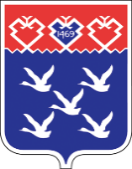 Чǎваш РеспубликиШупашкар хулиндепутатсен ПухăвĕЙЫШĂНУО внесении изменения в Положение об административных комиссиях, утвержденное решением Чебоксарского городского Собрания депутатов от 22 февраля 2011 года № 102Председатель Чебоксарского городского Собрания депутатов________________ Е.Н. КадышевВременно исполняющий полномочия главы города Чебоксары                                                                 _________________ В.А. Доброхотов